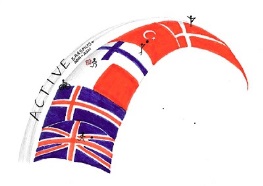 ACTIVE Project – Pupil Survey December 2019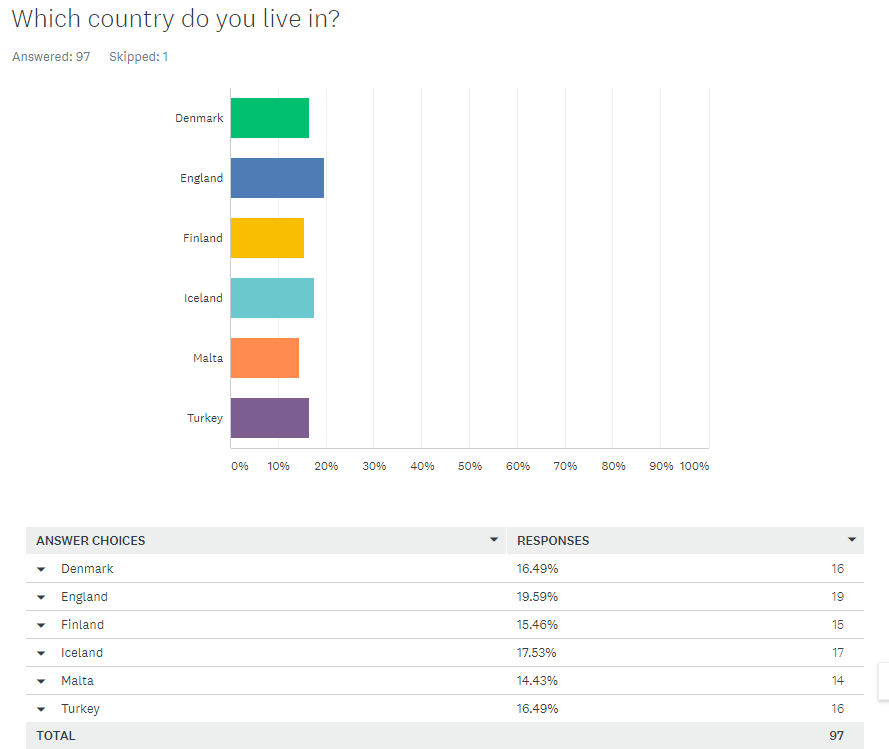 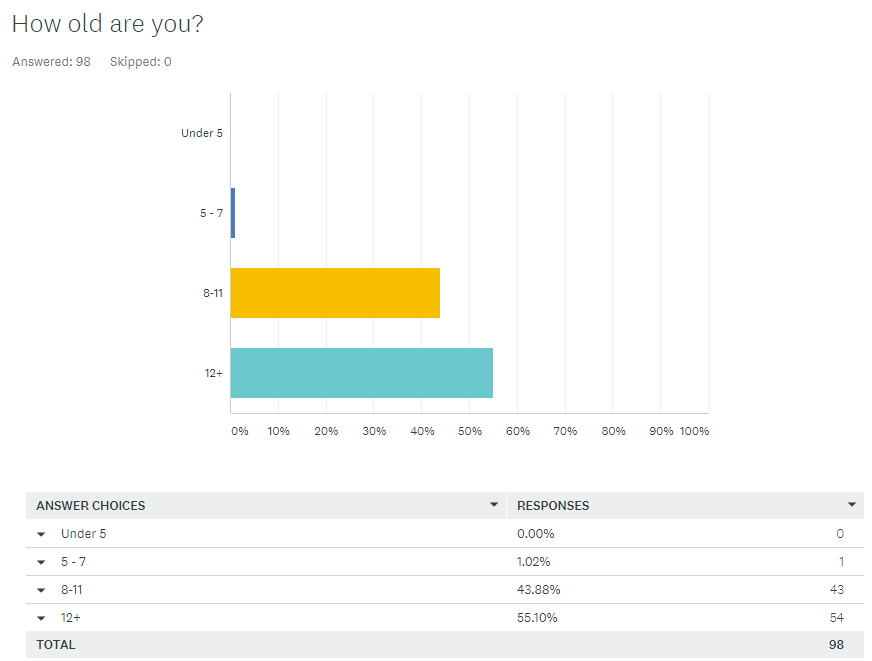 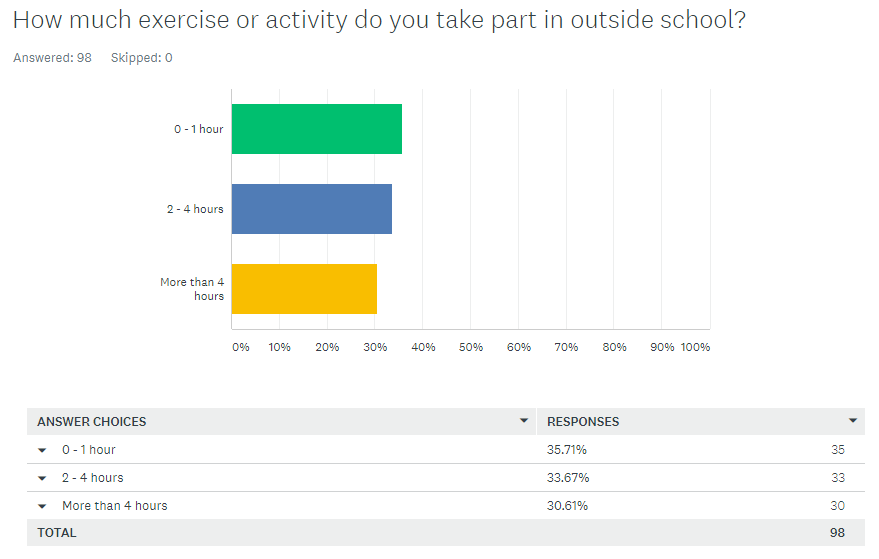 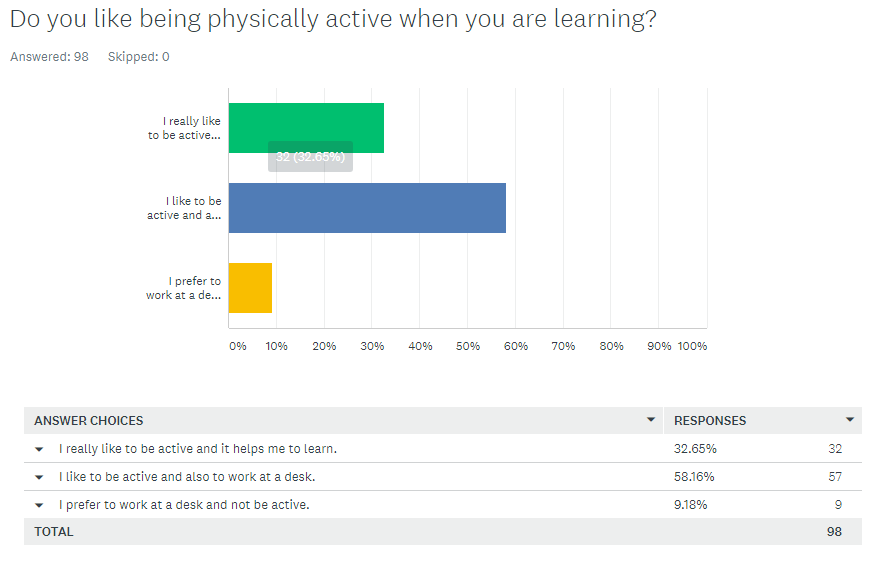 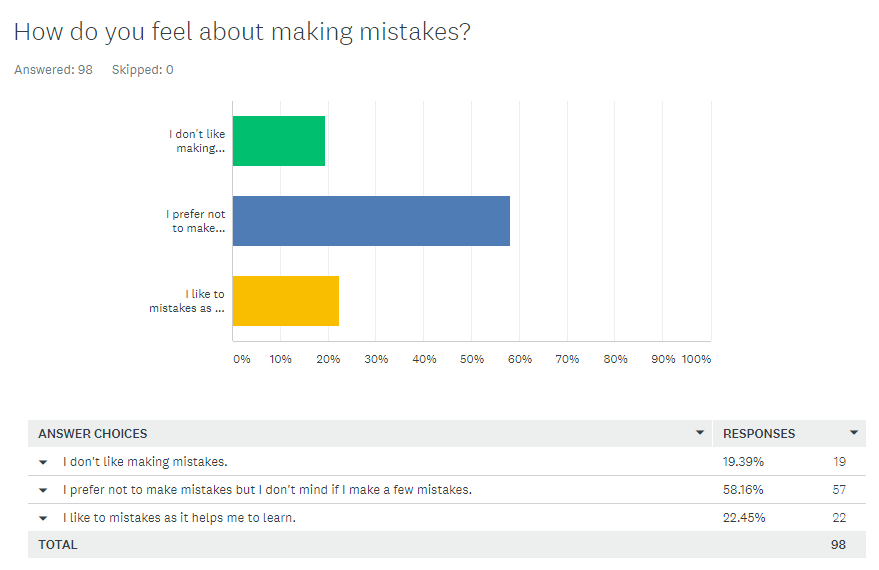 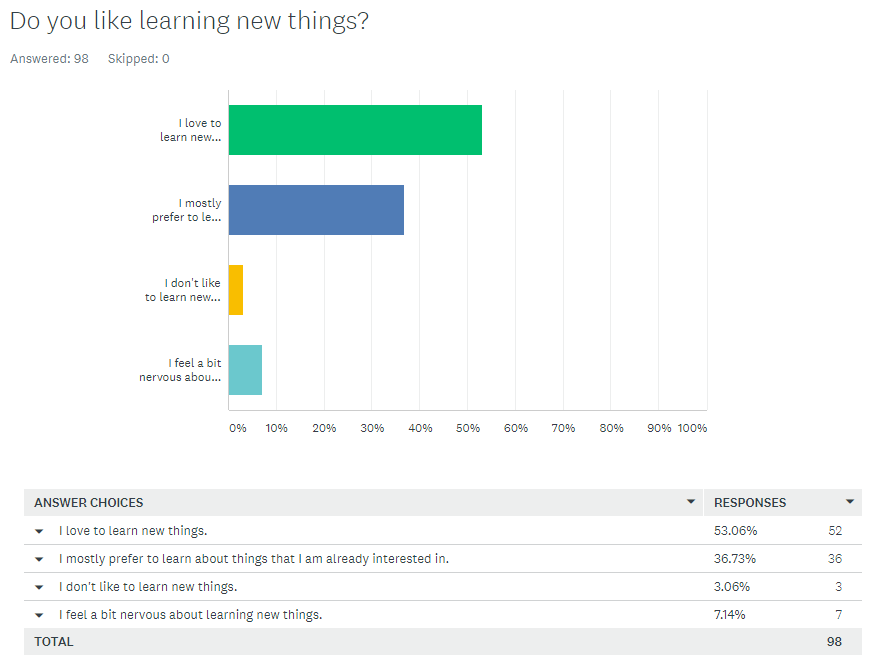 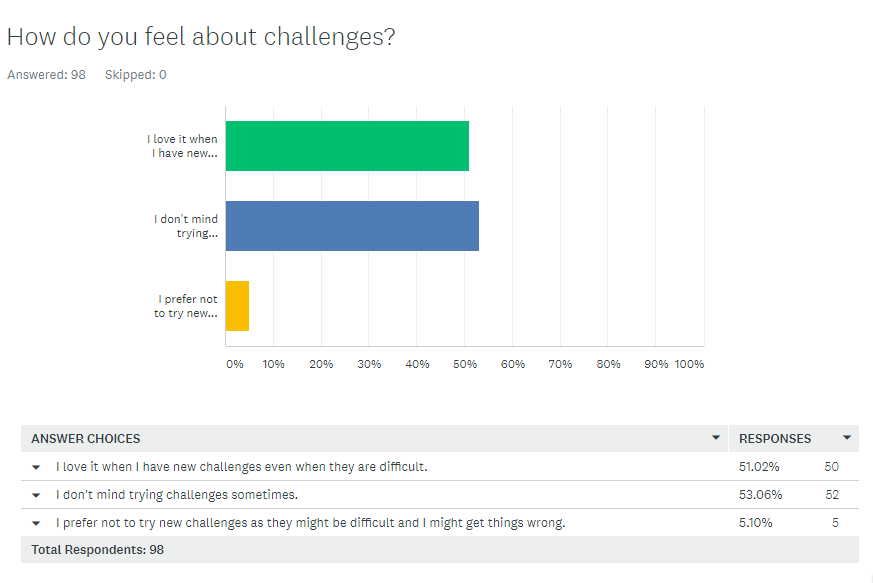 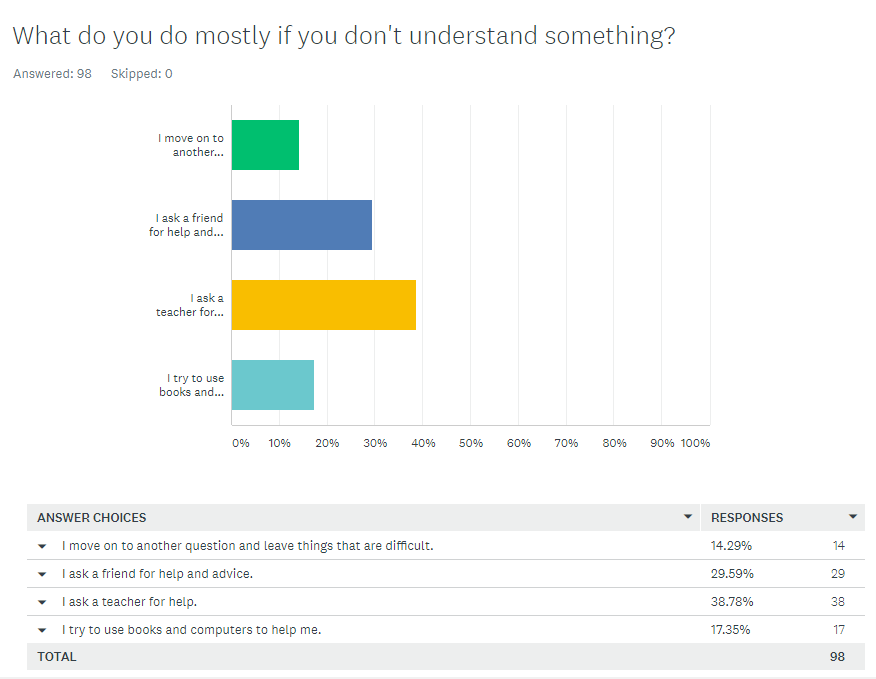 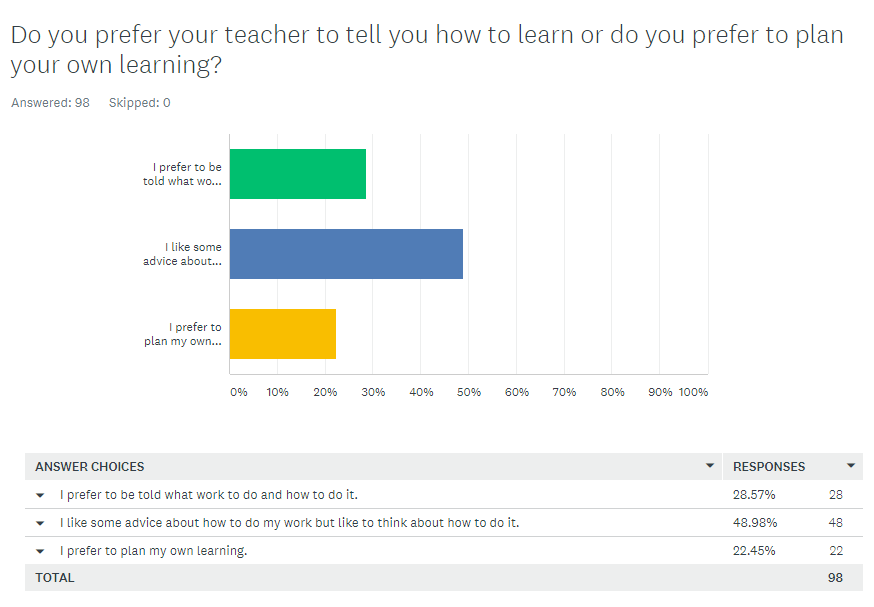 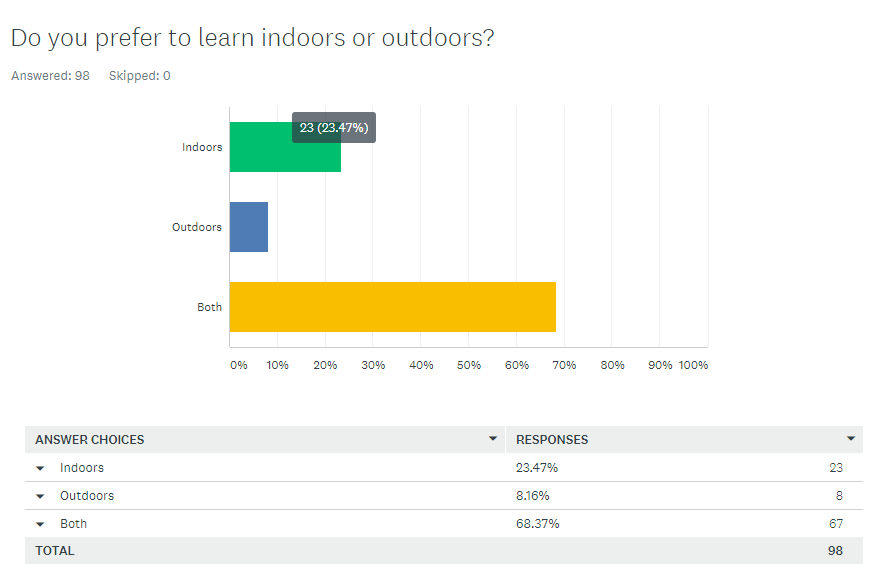 